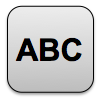 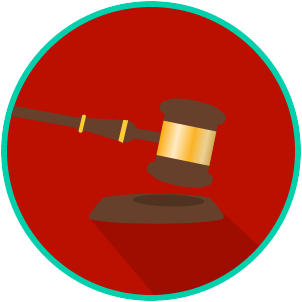 Sources and Types of LawWrite about your understanding of sources and types of law by explaining the connections between and among each of the terms in the concept circle. How do the terms in the concept circle fit together?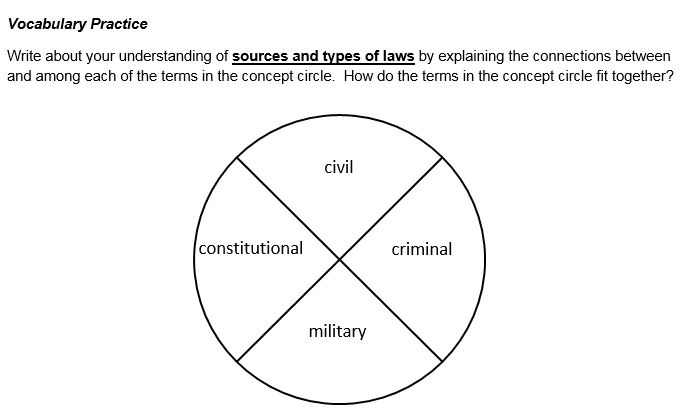 